Конституционным Судом разъяснены положения законодательства о сроке для добровольного исполнения требований исполнительного документа в целях взыскания с должника исполнительского сбора Реализацию прав должника в исполнительном производстве обеспечивает, наряду с прочим, установление в части 12 статьи 30 Федерального закона "Об исполнительном производстве" момента начала течения срока для добровольного исполнения требований исполнительного документа как даты получения должником постановления о возбуждении исполнительного производства, а не даты вынесения такого постановления. Отмечено, что возможность взыскать исполнительский сбор предполагает и обеспечение должнику возможности ссылаться на то, что нарушение срока исполнения исполнительного документа вызвано чрезвычайными, непредотвратимыми обстоятельствами и непреодолимыми препятствиями, находящимися вне его контроля, при соблюдении им необходимой степени заботливости и осмотрительности. В настоящем деле неблагоприятные последствия пропуска такого срока были отнесены на должника, чья добросовестность в ходе судебного разбирательства не была опровергнута. В данном случае пропуск срока был обусловлен нарушениями, допущенными самими представителями публичной власти - судом и судебным приставом-исполнителем. Часть 12 статьи 30 Федерального закона "Об исполнительном производстве" не противоречит Конституции РФ. Она предполагает, что до момента истечения пяти дней со дня получения должником информации об устранении неточностей, которые имелись в судебном решении, в исполнительном документе либо в постановлении судебного пристава-исполнителя о возбуждении исполнительного производства, касались размера задолженности или порядка исполнения и объективно не позволяли должнику надлежаще исполнить возложенную на него обязанность, срок для добровольного исполнения требований исполнительного документа в целях взыскания с должника исполнительского сбора не может считаться истекшим. 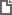 Постановление Конституционного Суда РФ от 01.06.2023 N 29-П
"По делу о проверке конституционности части 12 статьи 30 Федерального закона "Об исполнительном производстве" в связи с жалобой общества с ограниченной ответственностью "Руссо Индастриал" 